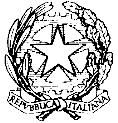 Ministero dell'Istruzione, dell'Università e della RicercaUFFICIO SCOLASTICO REGIONALE PER SCUOLA SECONDARIA DI I GRADO TITO LIVIO LARGO FERRANDINA A CHIAIA 3 - 80121 NAPOLI (NA) Tel. 081400485  Fax. 081400485  - Codice Fiscale: 80033420631 Codice Meccanografico: NAMM04900VE-mail namm04900v@istruzione.it                                                                                                                      ALLEGATO BVerbale riunione per Disciplina                                                                        VERBALE  Il giorno __________________________alle ore _____________, regolarmente convocato dal Dirigente Scolastico, si riunisce nei locali della Scuola Secondaria di I grado Tito Livio il Gruppo di lavoro disciplinare di _________________per trattare il seguente o.d.g:Insediamento  e nomina del segretario verbalizzante………………………………………………………………………………………………………………………………………………………………………………………………………………………………………………………………………………………………………………………………………………………………………………………………………………………………………………………………………………Costruzione del curricolo verticale come da PdM: prove in uscita classi quinte della scuola primaria e prove in ingresso delle classi prime della scuola Sec. di primo grado per Italiano, Matematica e Inglese al fine di  elaborare i criteri di valutazione omogenei nel passaggio tra un ordine di scuola ad un altro, secondo le Indicazioni nazionali del 2012…………………………………………………………………………………………………………………………………………………………………………………………………………………………………………………………………………………………………………………………………………………………………………………………………………………………………………………………………………………………………………………………………………………………………………………………………………………………………………Predisposizione delle prove  disciplinari iniziali, intermedie e finali per le classi prime, seconde e terze………………………………………………………………………………………………………………………………………………………………………………………………………………………………………………………………………………………………………………………………………………………………………………………………………………………………………………………………………………Aggiornamento della programmazione concordata disciplinare secondo le indicazioni condivise nei Dipartimenti e secondo il modello predisposto………………………………………………………………………………………………………………………………………………………………………………………………………………………………………………………………………………………………………………………………………………………………………………………………………………………………………………………………………………Letto, approvato e sottoscritto, la riunione si conclude alle ore………………Il Referente                                                                                   Il Segretario